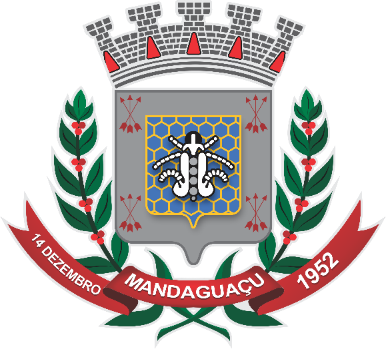 RELATÓRIOS ANUAL (MÊS A MÊS) DA OUVIDORIA GERAL DE MANDAGUAÇUANO 2023Informações complementaresDados computados e detalhados no Portal da Transparência do Município de Mandaguaçu:- Total de 3.149 Ouvidorias recebidas no ano, sendo:48,3% SOLICITAÇÕES;38,6% RECLAMAÇÕES;12,3% DENÚNCIAS;0,4% INFORMAÇÕES;0,4% SUGESTÕESMédia de atendimento dentro do prazo: 98,74%Índice de satisfação do contribuinte: 75%- Total de 13 Pedidos de e-SIC no ano, sendo: 100% SOLICITAÇÕES DE PEDIDOS DE ACESO A INFORMAÇÃO;Manifestações respondidas: 11Tempo médio de resposta: 1 diaTotal de solicitantes: 11Indicadores de Eficiência, Qualidade e Engajamento dos colaboradores (dentro do sistema utilizado 1DOC):Ouvidoria em Eficiência: 93,53% (0 a 100)Ouvidoria em Engajamento: 99,82% (0 a 100)Ouvidoria em Qualidade: 6,06 (0 a 10)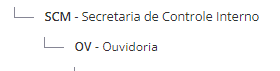 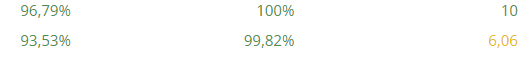 Fernanda Andersen Terezan de AraújoOuvidora Geral do MunicípioRELATÓRIO EMITIDO EM 08 DE MARÇO DE 2024MÊS: JANEIROANO: 2023Atendimento via telefone139Atendimento pessoal78Atendimento via site/e-mail58TOTAL DE ATENDIMENTOS: 275TOTAL DE ATENDIMENTOS: 275MÊS: FEVEREIROANO: 2023Atendimento via telefone115Atendimento pessoal76Atendimento via site/e-mail65TOTAL DE ATENDIMENTOS: 256TOTAL DE ATENDIMENTOS: 256MÊS: MARÇOANO: 2023Atendimento via telefone215Atendimento pessoal116Atendimento via site/e-mail72TOTAL DE ATENDIMENTOS: 403TOTAL DE ATENDIMENTOS: 403MÊS: ABRILANO: 2023Atendimento via telefone153Atendimento pessoal74Atendimento via site/e-mail45TOTAL DE ATENDIMENTOS: 272TOTAL DE ATENDIMENTOS: 272MÊS: MAIOANO: 2023Atendimento via telefone198Atendimento pessoal67Atendimento via site/e-mail94TOTAL DE ATENDIMENTOS: 359TOTAL DE ATENDIMENTOS: 359MÊS: JUNHOANO: 2023Atendimento via telefone94Atendimento pessoal45Atendimento via site/e-mail37TOTAL DE ATENDIMENTOS: 176TOTAL DE ATENDIMENTOS: 176MÊS: JULHOANO: 2023Atendimento via telefone119Atendimento pessoal63Atendimento via site/e-mail38TOTAL DE ATENDIMENTOS: 220TOTAL DE ATENDIMENTOS: 220MÊS: AGOSTOANO: 2023Atendimento via telefone123Atendimento pessoal51Atendimento via site/e-mail55TOTAL DE ATENDIMENTOS: 229TOTAL DE ATENDIMENTOS: 229MÊS: SETEMBROANO: 2023Atendimento via telefone90Atendimento pessoal53Atendimento via site/e-mail67TOTAL DE ATENDIMENTOS: 210TOTAL DE ATENDIMENTOS: 210MÊS: OUTUBROANO: 2023Atendimento via telefone90Atendimento pessoal53Atendimento via site/e-mail67TOTAL DE ATENDIMENTOS: 275TOTAL DE ATENDIMENTOS: 275MÊS: NOVEMBROANO: 2023Atendimento via telefone141Atendimento pessoal52Atendimento via site/e-mail84TOTAL DE ATENDIMENTOS: 277TOTAL DE ATENDIMENTOS: 277MÊS: DEZEMBROANO: 2023Atendimento via telefone76Atendimento pessoal37Atendimento via site/e-mail84TOTAL DE ATENDIMENTOS: 197TOTAL DE ATENDIMENTOS: 197